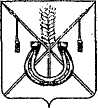 АДМИНИСТРАЦИЯ КОРЕНОВСКОГО ГОРОДСКОГО ПОСЕЛЕНИЯКОРЕНОВСКОГО РАЙОНАПОСТАНОВЛЕНИЕот 03.05.2024  		                                                  			  № 584г. КореновскОб утверждении порядка предоставления мер муниципальнойподдержки на проведение капитального ремонта общего имуществав многоквартирных домах, расположенных на территорииКореновского городского поселения Кореновского районаВ целях обеспечения сохранности жилищного фонда, создания безопасных и благоприятных условий проживания в многоквартирных домах, в соответствии с пунктами 9.2, 9.3 части 1 статьи 14, статей 191 Жилищного кодекса Российской Федерации, статьей 78 Бюджетного кодекса Российской Федерации, Закон Краснодарского края от 1 июля 2013 года № 2735-КЗ «Об организации проведения капитального ремонта общего имущества помещений в много квартирных домах, расположенных на территории Краснодарского края», на основании Устава Кореновского городского поселения Кореновского района, постановлениями Правительства Российской Федерации от 25 октября 2023 года № 1782 «Об утверждении общих требований к нормативным правовым актам, муниципальным правовым актам, регулирующим предоставление из бюджетов субъектов Российской Федерации, местных бюджетов субсидий, в том числе грантов в форме субсидий, юридическим лицам, индивидуальным предпринимателям, а также физическим лицам – производителям товаров, работ, услуг и проведение отборов получателей указанных субсидий, в том числе грантов в форме субсидий» администрация Кореновского городского поселения Кореновского района  п о с т а н о в л я е т:Утвердить порядок предоставления мер муниципальной                     поддержки на проведение капитального ремонта общего имущества в многоквартирных домах, расположенных на территории Кореновского городского поселения Кореновского района (прилагается).Общему отделу администрации Кореновского городского                  поселения Кореновского района (Козыренко) обеспечить размещение настоящего постановления на официальном сайте администрации                   Кореновского городского поселения Кореновского района в информационно-телекоммуникационной сети «Интернет».3. Контроль за выполнением настоящего постановления возложить                           на заместителя главы Кореновского городского поселения                                      Кореновского района Т.В. Супрунову.4. Постановление вступает в силу после его официального опубликования.ГлаваКореновского городского поселения Кореновского района			                                                   М.О. ШутылевПОРЯДОКпредоставления мер муниципальной поддержки на проведение капитального ремонта общего имущества в многоквартирных домах, расположенных на территории Кореновского городского поселения Кореновского района1.Общие положенияНастоящий Порядок устанавливает цели, задачи, условия, порядок и перечень услуг и работ для оказания мер муниципальной поддержки на проведение капитального ремонта общего имущества в многоквартирных домах, расположенных на территории Кореновского городского поселения Кореновского района (далее - Порядок), а также результат её предоставления.В настоящем Порядке используются следующие понятия:1) субсидия – бюджетные ассигнования, предоставляемые из местного бюджета на предоставление мер муниципальной поддержки, в пределах бюджетных ассигнований и лимитов бюджетных обязательств, утвержденных решением Кореновского городского поселения Кореновского района о бюджете Кореновского городского поселения Кореновского района на очередной финансовый год и плановый период;2) капитальный ремонт – проведение работ по устранению неисправностей изношенных конструктивных элементов общего имущества в многоквартирном доме, в том числе по их восстановлению или замене, в целях улучшения эксплуатационных характеристик.Дополнительная финансовая помощь предоставляется в форме субсидий, в целях реализации мероприятий по проведению капитального ремонта общего имущества в многоквартирных домах.Субсидии носят целевой характер и не могут быть использованы на другие цели, размер субсидии определяется в соответствии с пунктом 2.4 настоящего Порядка.1.4. Целью предоставления субсидии из средств местного бюджета являются комфортные и безопасные условия проживания граждан в многоквартирных домах, расположенных на территории Кореновского городского поселения Кореновского района. Задачей является проведение необходимого капитального ремонта в многоквартирных домах, расположенных на территории Кореновского городского поселения Кореновского района.1.5. Результат предоставления субсидии из средств местного бюджета -выполнение работ по капитальному ремонту многоквартирных домов, расположенных на территории Кореновского городского поселения Кореновского района.1.6. Перечень случаев для предоставления мер муниципальной поддержки за счет средств бюджета Кореновского городского поселения Кореновского района на финансовое обеспечение затрат дополнительной помощи при возникновении неотложной, документально подтвержденной необходимости в проведении капитального ремонта общего имущества в многоквартирных домах включает в себя: - капитальный ремонт фундамента и стен (усиление, восстановление или замена ограждающих строительных конструкций (кроме полной замены каменных и бетонных фундаментов, несущих стен и каркасов);- капитальный ремонт крышы ремонт и частичная замена отдельных элементов (стропильной системы, ферм, плит), замена кровельного покрытия, замена мягкой кровли, замена элементов наружного или внутреннего водостока;- капитальный ремонт внутридомовых инженерных систем электроснабжения, теплоснабжения, газоснабжения, водоснабжения, водоотведения, диагностическое обследование с учетом проектных работ;- капитальный ремонт технических этажей, чердаков, подвальных помещений, в которых имеются инженерные коммуникации, относящиеся к общему имуществу МКД;- капитальный ремонт фасада восстановление (установка) облицовки или штукатурки цоколей фасадов, герметизация межпанельных стыков, мероприятия по утеплению МКД с целью улучшения теплотехнических характеристик ограждающих конструкций (кроме внутриквартирных стен), ремонт отмостки и крылец домов, ремонт балконов, козырьков.1.7. Субсидии предоставляются юридическим лицам осуществляющим управление многоквартирным домом или оказание услуг и (или) выполнение работ по содержанию и ремонту общего имущества в многоквартирном доме, товариществам собственников жилья, жилищно-строительным кооперативам, созданным в соответствии с Жилищным кодексом Российской Федерации, управляющим организациям, региональному оператору капитального ремонта многоквартирных домов (далее – получатели субсидии).1.8. Участниками отбора на получение субсидий являются юридические лица подавшие документы, предусмотренные пунктом 3.1 порядка (далее – участники отбора).1.9. Получателями субсидий являются участники отбора, в отношении которых принято решение о предоставлении субсидии в соответствии с подпунктом 2 пункта 3.6 порядка.1.10. Критерием отбора участников является их соответствие требованиям, установленным пунктом 2.4 порядка. 1.11. Администрация Кореновского городского поселения Кореновского района (далее – администрация) является уполномоченным органом по предоставлению субсидий, осуществляющим функции главного распорядителя бюджетных средств, до которого в соответствии с бюджетным законодательством Российской Федерации как получателя бюджетных средств доведены в установленном порядке лимиты бюджетных обязательств на предоставление субсидий на соответствующий финансовый год.1.12. Сведения о субсидиях размещаются на едином портале бюджетной системы Российской Федерации в информационно-телекоммуникационной сети «Интернет» (далее – единый портал) (в разделе единого портала) не позднее 15-го рабочего дня, следующего за днем принятия решения о бюджете Кореновского городского поселения Кореновского района (решения о внесении изменений в решение о бюджете Кореновского городского поселения Кореновского района). 1.13. Отбор получателей субсидий для предоставления субсидий проводится в соответствии с пунктом 2.1 порядка.2.Условия и порядок предоставления субсидий2.1. Отбор проходит путем запроса предложений на основании заявок, направленных участниками отбора для участия в отборе (далее – заявка) и документов, прилагаемых участником отбора, в соответствии с пунктом 3.1 порядка, исходя из соответствия участника отбора критерию отбора, установленному пунктом 1.10 порядка, и очередности поступления заявок.2.2. Предоставление субсидий осуществляется в соответствии с объемами финансирования, установленных решением о бюджете Кореновского городского поселения Кореновского района, доведенных до администрации на цели, указанные в пункте 1.4 порядка, на соответствующий финансовый год. 2.3. Администрация размещает на официальном сайте администрации в информационно-телекоммуникационной сети «Интернет» объявление о проведении отбора (далее – объявление), не менее чем за пять календарных дней до начала отбора, с указанием:1) сроков проведения отбора;2) дата начала подачи заявок, а также дата окончания приема заявок, которая не может быть ранее 10-го календарного дня, следующего за днем размещения объявления;3) наименования, места нахождения, почтового адреса, адреса электронной почты администрации;4) результатов предоставления субсидии в соответствии с пунктом 3.14 порядка;5) доменного имени и (или) сайта в информационно-телекоммуникационной сети «Интернет», на котором обеспечивается проведение отбора;6) требований к участникам отбора в соответствии с пунктом 2.4 порядка и перечня документов, представляемых участниками отбора для подтверждения их соответствия указанным требованиям, в соответствии с пунктом 3.1 настоящего порядка;7) порядка подачи заявок участниками отбора и требований, предъявляемых к форме и содержанию заявок, в соответствии с пунктом 2.5 порядка;8) порядка отзыва заявок участниками отбора, порядка возврата заявки участнику отбора, определяющего в том числе основания для возврата заявки участнику отбора в соответствии с пунктами 2.8 - 2.10, порядка внесения изменений в заявку в соответствии с пунктом 2.11 порядка;9) правил рассмотрения заявок в соответствии с пунктами 2.7, 2.12, 2.13, 3.5 и 3.6 порядка;10) порядка предоставления участникам отбора разъяснений положений объявления, даты начала и окончания срока такого предоставления в соответствии с пунктом 2.11 порядка;11) даты размещения результатов отбора на едином портале, а также                  на официальном сайте администрации в информационно-телекоммуникационной сети «Интернет», которая не может быть позднее 14-го календарного дня, следующего за днем определения победителя отбора;12) срока, в течение которого получатель субсидии должен подписать соглашение о предоставлении субсидии (далее – соглашение);13) условий признания получателя субсидии уклонившимся от заключения соглашения.2.4. Участник отбора на дату рассмотрения заявки должен соответствовать следующим требованиям:отсутствие неисполненной обязанности по уплате налогов, сборов, страховых взносов, пеней, штрафов, процентов, подлежащих уплате в соответствии с законодательством Российской Федерации о налогах и сборах;отсутствие просроченной задолженности по возврату в бюджет муниципального образования субсидий, бюджетных инвестиций, предоставленных в том числе с иными правовыми актами, и иной просроченной задолженности перед бюджетом муниципального образования;получатели субсидии - юридические лица не должны находиться в процессе реорганизации, ликвидации, банкротства, а получатели субсидии -индивидуальные предприниматели не должны прекратить деятельность в качестве индивидуального предпринимателя;4)	получатели субсидии не должны являться иностранными
юридическими лицами, в том числе местом регистрации которых является
государство или территория, включенные в утверждаемый Министерством
финансов Российской Федерации перечень государств и территорий,
предоставляющих льготный налоговый режим налогообложения и (или) не
предусматривающих раскрытия и предоставления информации при проведении
финансовых операций (офшорные зоны) в отношении таких юридических лиц
(далее - офшорные компании), а также российскими юридическими лицами, в
уставном (складочном) капитале которых доля участия офшорных компаний в
совокупности превышает 50 процентов;5)	получатели субсидии не должны получать средства из бюджета
муниципального образования на основании иных муниципальных правовых
актов на цели, указанные в пункте 1.5 настоящего Порядка.6) жилой дом не должен быть включен в региональную Программу капитального ремонта Краснодарского края на текущий год, не признан аварийным и подлежащим сносу. 2.5. Участник отбора предоставляет в администрацию заявку по форме согласно приложению 1 к настоящему порядку.2.6. Администрация организует прием заявок.Заявки регистрируются в журнале «Входящая информация» согласно очередности их поступления в администрацию.2.7. Администрация рассматривает заявки согласно очередности                          их регистрации в течение 10 рабочих дней, следующих за днем такой регистрации. Рассмотрение сведений, запрашиваемых администрацией самостоятельно в соответствии с пунктом 3.3 порядка, осуществляется не позднее окончания срока рассмотрения соответствующей заявки.2.8. Участник отбора, подавший заявку, вправе отозвать ее в течение                 10 рабочих дней, следующих за днем регистрации заявки, но до принятия решения, предусмотренного подпунктами 2 или 3 пункта 3.6 порядка.2.9. Отзыв заявки производится по письменному обращению участника отбора, подавшего заявку, либо его уполномоченного представителя.2.10. Отозванная заявка возвращается участнику отбора либо его уполномоченному представителю. Отзыв заявки не препятствует повторному обращению участника отбора в администрацию для участия в отборе, но не позднее даты и времени, предусмотренных в объявлении. При этом регистрация заявки будет осуществлена в порядке очередности в день повторного предоставления заявки на участие в отборе.2.11. Внесение изменений в заявку не допускается.Участник отбора вправе обратиться в администрацию с целью получения разъяснений положений объявления в письменном виде и получить исчерпывающие разъяснения в течение срока приема заявок.2.12. Администрация отклоняет заявку в следующих случаях: 1) несоответствие участника отбора требованиям, предусмотренным пунктом 2.4 порядка;2) несоответствие представленной участником отбора заявки и прилагаемых к ней документов требованиям к заявке и документам, установленным в объявлении;3) недостоверность сведений, представленных участником отбора, в том числе информации о месте нахождения и адресе юридического лица;4) подача заявки после даты, определенной для подачи заявок.Участник отбора, чья заявка была отклонена на стадии рассмотрения заявок, уведомляется администрацией об отклонении заявки с указанием причин отклонения в течение 5 рабочих дней со дня принятия решения об отклонении заявки участника(ов) отбора в соответствии с пунктом 3.8 порядка.Уведомление направляется на адрес электронной почты, указанный в заявке.2.13. Администрация в течение 2 рабочих дней со дня принятия решения о предоставлении субсидии либо об отказе в предоставлении субсидии обеспечивает размещение на сайте администрации информации, включающей следующие сведения:дату, время и место проведения рассмотрения заявок;информацию об участниках отбора, заявки которых были рассмотрены; информацию об участниках отбора, заявки которых были отклонены, с указанием причин их отклонения, в том числе положений объявления о проведении отбора, которым не соответствуют поданные заявка и приложенные документы;наименование получателей субсидии, с которыми заключаются соглашения и размер предоставляемой им субсидии.Раздел 3. Условия и порядок предоставления субсидий3.1. В целях получения субсидии участником отбора предоставляются в администрацию следующие документы:1) заявка о предоставлении субсидии с указанием адреса многоквартирного дома.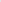 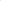 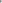 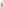 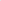 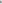 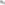 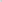 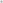 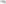 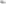 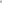 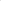 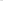 2) уведомление об открытии специального счета с указанием реквизитов.3)	документ содержащий сведения о наличии неотложной потребности в выполнении какого-либо вида работ по капитальному ремонту, либо заключения о замене лифтового оборудования, либо заключения о замене внутридомового газового оборудования (далее - заключение специализированной организации);протокол общего собрания, оформляющего решение о проведении капитального ремонта многоквартирного дома, соответствующее требованиям статьи 46 Жилищного кодекса Российской Федерации и предусматривающее выполнение вида работ по капитальному ремонту;4)	утвержденная смета расходов на капитальный ремонт этого дома с учетом перечня работ, установленных для данного дома.5) заверенные копии учредительных документов, свидетельства о государственной регистрации юридического лица, свидетельства о внесении записи в Единый государственный реестр юридических лиц, свидетельства о постановке на учет в налоговом органе по месту нахождения. 6) краткую информацию об основных характеристиках многоквартирного дома, включающую в себя год ввода дома в эксплуатацию и дату проведения последнего капитального ремонта элементов общего имущества в многоквартирном доме.7) по решению получателя субсидии и в целях обоснования необходимости проведения работ, относящихся к неотложным, могут быть предоставлены: обращения жителей, предписания надзорных органов и судебные решения, акты специализированных организаций обследования жилого дома, иные документы.8) перечисленные документы предоставляются однократно в течение текущего года. Ответственность за актуализацию предоставленной информации лежит на заявителе.3.2. Документы, указанные в пункте 3.1 порядка, должны быть прошиты и пронумерованы. Допускается направление в адрес администрации заявки, заверенной усиленной квалифицированной электронной подписью (в электронном виде).3.3. Администрация в течение 3 рабочих дней, следующих за днем регистрации заявки, проверяет комплектность представленных документов в соответствии с пунктом 3.1 порядка.3.4. Администрация в течение 7 рабочих дней, следующих за днем регистрации заявки:1) проверяет соответствие участника отбора требованиям пунктов 2.4 и 3.1 порядка;2) принимает решение о предоставлении субсидии, определяет ее размер;3) принимает решение об отказе в предоставлении субсидии по основаниям, предусмотренным в пункте 3.5 порядка.3.5. Основаниями для принятия решения об отказе в предоставлении субсидии являются:1) установление факта недостоверности представленной участником отбора информации;2) несоответствие представленных участником отбора документов перечню, определенному в соответствии с пунктом 3.1 порядка, или непредставление (предоставление не в полном объеме) указанных документов;3) отсутствие лимитов бюджетных обязательств и бюджетных ассигнований на цели, указанные в пункте 1.4 порядка.3.6. Решение о предоставлении субсидии участнику(ам) отбора, с указанием размера субсидии, либо решение об отказе в предоставлении субсидии участнику(ам) отбора с указанием причины отказа, либо решение об отклонении заявки с указанием причины отклонения оформляются распоряжением(ями) администрации.3.7. В случае принятия администрацией решения о предоставлении субсидии, в течение 10 рабочих дней с даты принятия такого решения заключается соглашение составленное по форме согласно приложению 3 к настоящему порядку. 3.8. В случае если получатель субсидии в течение 7 рабочих дней с момента принятия решения, указанного в подпункте 2 пункта 3.4 порядка, не подписал соглашение, указанное в пункте 3.7 порядка, получатель субсидии считается уклонившимся от подписания соглашения. 3.9. Планируемыми результатами предоставления субсидии является выполнение работ по капитальному ремонту многоквартирных домов, расположенных на территории Кореновского городского поселения Кореновского района, а так же должен соответствовать типам результатов предоставления субсидии, определенным в соответствии с установленным Министерством финансов Российской Федерации порядком проведения мониторинга достижения результатов предоставления субсидии.3.10. Точная дата завершения и конечное значение результата предоставления субсидии указывается в соглашении.3.11. Неиспользованный в отчетном финансовом году остаток субсидии может быть использован в текущем финансовом году на те же цели при наличии решения Администрации о наличии потребности в указанных средствах, о чем получатель субсидии извещается Администрацией в течение 5 рабочих дней со дня принятия такого решения путем направления получателю субсидии письма о согласовании осуществления расходов, источником финансового обеспечения которых является остаток субсидии.В целях согласования возможности использования остатка субсидии получатель субсидии в течение 10 рабочих дней после окончания отчетного финансового года направляет в адрес Администрации письменное обращение с обоснованием потребности в его использовании и подтверждающие документы.В течение 10 рабочих дней с даты получения обращения Администрация принимает решение о наличии потребности в средствах, указанных в абзаце первом настоящего пункта, и направляет его на согласование в Администрацию. В течение 5 рабочих дней после получения решения от Администрации извещает получателя субсидии о принятом решении.В случае принятия решения о невозможности использования остатка субсидии в текущем финансовом году, Администрация извещает получателя субсидии в течение одного рабочего дня со дня принятия указанного решения. Возврат неиспользованного остатка субсидии осуществляется получателем субсидии в течение 10 рабочих дней со дня принятия решения о невозможности использования остатка субсидии в текущем финансовом году.При принятии Администрацией решения о наличии потребности в остатках субсидии положение о возможности осуществления затрат, источником финансового обеспечения которых является остаток субсидии, включается в Соглашение.3.12. Администрация:1) в течение 3 рабочих дней, следующих за днем вступления в силу распоряжение, указанного в пункте 3.6 порядка, информирует участников отбора о принятом решении, о необходимости заключения соглашения   (для получателей субсидии), указанного в пункте 3.7 порядка, либо отказе в предоставлении субсидии с указанием причин отказа, направив уведомление по указанному в заявке адресу электронной почты;2) перечисляет субсидию в срок не позднее 10 рабочих дней после заключения соглашения между администрацией и получателем субсидии. Субсидия перечисляется единоразово в соответствии с соглашением.3.13. Администрация обеспечивает перечисление, предусмотренных соглашением средств с лицевого счета администрации на расчетный счет получателя субсидии.3.14. Возврат субсидий в случае нарушения условий их предоставления осуществляется в следующем порядке:администрация, в течение 10 рабочих дней со дня подписания акта проверки или получения акта проверки от органа муниципального финансового контроля, устанавливающего нарушение условий предоставления субсидий, направляет заказным письмом с уведомлением о вручении (либо вручает нарочно с отметкой в вручении, либо на адрес электронной почты, указанной в заявке) получателю субсидии требование о возврате субсидии;получатель субсидии производит возврат субсидии в объеме выявленных нарушений в течение 15 календарных дней со дня получения от администрации требования о возврате субсидии.При нарушении получателем субсидии срока возврата субсидии, администрация в течение 30 календарных дней принимает меры по взысканию указанных средств в доход бюджета Кореновского городского поселения Кореновского района в порядке, установленном законодательством Российской Федерации, Краснодарского края и нормативными правовыми актами Кореновского городского поселения Кореновского района.3.15. Требование о возврате субсидии может быть передано получателю субсидии или его уполномоченному представителю лично под расписку, либо направлено заказным письмом или направлено по указанному в заявке адресу электронной почты.В случае превышения фактически произведенных расходов получателем над суммой субсидии, сумма превышения из бюджета сельского поселения не возмещается.Получатель субсидий производит оплату услуг и (или) работ по капитальному ремонту общего имущества многоквартирного дома на основании актов приемки работ (услуг) по капитальному ремонту многоквартирного дома, согласованных с администрацией и подписанных лицами, которые уполномочены действовать от имени собственников помещений в многоквартирном доме.Запрещается приобретение получателями субсидии средств иностранной валюты, за исключением операций, осуществляемых в соответствии с валютным законодательством Российской Федерации при закупке (поставке) высокотехнологичного импортного оборудования, сырья и комплектующих изделий, а также связанных с достижением целей предоставления этих средств иных операций.Раздел 4. Требования к отчетности4.1. Получатели субсидий ежеквартально, в срок не позднее последнего рабочего дня месяца, следующего за отчетным месяцем, представляют в администрацию Кореновского городского поселения финансовый отчет об осуществлении расходов, источником финансового обеспечения которых являются субсидии, отчет о достижении результата предоставления субсидий и показателей, необходимых для достижения результата предоставления субсидии по форме согласно приложению к настоящему Порядку, с приложением финансовой отчетности о ходе выполнения работ по капитальному ремонту с копиями первичных бухгалтерских документов (договоры, акты приемки выполненных работ, справки о стоимости выполненных работ, выписки с банковского счета в кредитной организации, платежные поручения и иные документы, связанные с выполнением работ по капитальному ремонту многоквартирных домов).4.2. Администрация вправе устанавливать в соглашении сроки и формы предоставления получателем субсидии дополнительной отчетности.Раздел 5. Требования об осуществлении контроля (мониторинга) за соблюдением условий и порядка предоставления субсидии и ответственности за их нарушение5.1. Администрацией осуществляется проверка соблюдения получателями субсидий порядка и условий предоставления субсидий, в том числе в части достижения результата предоставления субсидий.Органами муниципального финансового контроля осуществляется проверка в соответствии со статьями 268 1 и 269 2 Бюджетного кодекса Российской Федерации.5.2. Администрацией проводится мониторинг достижения результатов предоставления субсидии исходя из достижения значений результатов предоставления субсидии, определенных соглашением, и событий, отражающих факт завершения соответствующего мероприятия по получению результата предоставления субсидии (контрольная точка), в порядке и по формам, которые установлены администрацией.5.3. Получатель субсидии несет ответственность, предусмотренную законодательством Российской Федерации, за несоблюдение условий и порядка предоставления субсидии.5.4. Субсидия подлежит возврату в бюджет Кореновского городского поселения Кореновского района в порядке, установленном пунктом 3.18 порядка, в случае:5.4.1. Выявления факта нарушений условий и порядка, установленных при предоставлении субсидии, в том числе по фактам проверок, проведенных администрацией и органом муниципального финансового контроля.5.4.2. Предоставления получателем субсидии недостоверных сведений.5.4.3. Недостижения значений результатов предоставления субсидии, указанных в пункте 3.14 порядка.Начальник финансово-экономического отдела администрацииКореновского городского поселения 				    С.И. ПономаренкоЗАЯВКАо предоставлении субсидии на муниципальную поддержку для проведения капитального ремонта общего имущества в многоквартирных домах, расположенных на территории Кореновского городского поселения Кореновского района ____________________________________________________________(полное наименование и ИНН юридического лица)___________________________________________________________________(контактный телефон и юридический адрес юридического лица)направляет документы в соответствии с пунктом (пунктами) 3.1/3.4 (нужное подчеркнуть) Порядка предоставления мер муниципальной поддержки на проведение капитального ремонта общего имущества в многоквартирных домах, расположенных на территории Кореновского городского поселения Кореновского района.Адрес электронной почты: ____________________________________________(для направления уведомлений) Настоящим подтверждаю, что на дату рассмотрения заявки___________________________________________________________________: (полное наименование юридического лица)соответствует следующим требованиям:отсутствие неисполненной обязанности по уплате налогов, сборов, страховых взносов, пеней, штрафов, процентов, подлежащих уплате в соответствии с законодательством Российской Федерации о налогах и сборах;отсутствие просроченной задолженности по возврату в бюджет муниципального образования субсидий, бюджетных инвестиций, предоставленных в том числе с иными правовыми актами, и иной просроченной задолженности перед бюджетом муниципального образования;получатели субсидии - юридические лица не должны находиться в процессе реорганизации, ликвидации, банкротства, а получатели субсидии -индивидуальные предприниматели не должны прекратить деятельность в качестве индивидуального предпринимателя;4)	получатели субсидии не должны являться иностранными
юридическими лицами, в том числе местом регистрации которых является
государство или территория, включенные в утверждаемый Министерством
финансов Российской Федерации перечень государств и территорий,
предоставляющих льготный налоговый режим налогообложения и (или) не
предусматривающих раскрытия и предоставления информации при проведении
финансовых операций (офшорные зоны) в отношении таких юридических лиц
(далее - офшорные компании), а также российскими юридическими лицами, в
уставном (складочном) капитале которых доля участия офшорных компаний в
совокупности превышает 50 процентов;5)	не получал средств из бюджета Кореновского городского поселения Кореновского района на основании иных нормативных правовых актов Кореновского городского поселения Кореновского район на цели, указанные в пункте 1.5 настоящего Порядка.6) жилой дом не должен быть включен в региональную Программу капитального ремонта Краснодарского края на текущий год, не признан аварийным и подлежащим сносу. Вся информация, содержащаяся в заявке и прилагаемых к заявке документах, является достоверной и мной выражается согласие на доступ к ней лиц, осуществляющих проверку представленных документов.Даю согласие на публикацию (размещение) в информационно-телекоммуникационной сети «Интернет» информации о поданной мной заявке на получение субсидии, иной информации в отношении меня, как участника отбора.Перечень прилагаемых к заявке документовУчастник отбора                               ___________________________________________________________________            (подпись) (Ф.И.О. полностью)М.П. (при наличии) Отчет о фактических затратах связанных с выполнением работ и оказанием услуг по капитальному ремонту общего имущества в многоквартирных домах, расположенных на территории Кореновского городского поселения Кореновского района Руководитель организации: ______________________________ Главный бухгалтер:_____________________________________Отчёто достижении результата предоставления субсидии на муниципальную поддержку по капитальному ремонту общего имущества в многоквартирных домах, расположенных на территории Кореновского городского поселения Кореновского района_________________________________________________Достоверность представленных сведений подтверждаю:Руководитель______________________________________________________(подпись) (расшифровка подписи)Главный бухгалтер__________________________________________________________________(подпись)(расшифровка подписи)«____» _________20_____М.П.Отметка о принятии и проверке отчета _____________________________________________СОГЛАШЕНИЕ №о предоставлении субсидии из бюджета Кореновского городского поселения Кореновского района на муниципальную поддержку по проведению капитального ремонта общего имущества в многоквартирных домах, расположенных на территории Кореновского городского поселения Кореновского районаАдминистрация Кореновского городского поселения Кореновского района, в лице главы Кореновского городского поселения Кореновского района ____________, действующего на основании Устава, с одной стороны (далее - Администрация), и _____________________________________________________________________, именуемое в дальнейшем «Получатель», в лице__________, действующего на основании, с другой стороны, вместе именуемые «Стороны», во исполнение постановления администрации от	 года №____заключили настоящее соглашение (далее - Соглашение) о нижеследующем:Предмет соглашенияАдминистрация предоставляет Получателю субсидию на муниципальную поддержку по проведению капитального ремонта общего имущества в многоквартирных домах, расположенных на территории Кореновского городского поселения Кореновского района, расположенных по адресу: ________________ (далее -субсидия) в соответствии с решением Совета депутатов Кореновского городского поселения о бюджете Кореновского городского поселения Кореновского района поселения на очередной год и плановый период и Порядком предоставления из бюджета Кореновского городского поселения Кореновского района дополнительной помощи организациям, осуществляющим управление многоквартирными домами (далее - Порядок).Цель предоставления субсидии: _____________________________Предоставленная субсидия имеет целевое назначение и не может быть использована в целях, не предусмотренных пунктом 1.4 настоящего Соглашения.1.3. Размер субсидии составляет ________________________ руб.Права и обязанности сторонАдминистрация обязана:Осуществлять перечисление субсидии Получателю субсидии в пределах средств, предусмотренных в бюджете Кореновского городского поселения Кореновского района на соответствующий финансовый год, в соответствии с разделом 3 настоящего Соглашения.В обязательном порядке проводить проверку соблюдения Получателем субсидии условий, целей и порядка предоставления субсидии.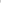 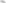 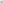 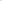 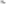 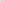 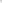 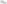 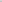 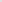 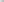 Получатель субсидии обязан: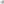 Руководствоваться Порядком и обеспечить целевое расходование субсидии.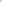 Осуществлять контроль за оформлением документации и выполнением работ, при необходимости по согласованию с Администрацией заключить договор с техническим заказчиком и нести ответственность за его действия, как за свои собственные.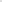 Вести учет полученных бюджетных средств в порядке, установленном законодательством.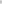 Для перечисления субсидии из бюджета Кореновского городского поселения Кореновского района представлять в Администрацию документы, указанные в п. 3.1. Порядка.Возвратить в бюджет Кореновского городского поселения Кореновского района не использованные в отчетном финансовом году Получателем субсидии остатки субсидии в сроки, установленные в Порядке.В случае нарушения Получателем субсидии условий предоставления субсидии, установления фактов нецелевого использования бюджетных средств, а также получения средств, использование которых не подтверждено первичными документами и (или) соответствующими отчетными данными, возвратить указанные средства в бюджет сельского поселения в соответствии с бюджетным законодательством Российской Федерации на основании распоряжения Администрации сельского поселения в течении 15 рабочих дней со дня установления данных фактов.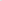 Извещать Администрацию об изменении реквизитов Получателя бюджетных средств в течении 3-х дней с момента изменения реквизитов.Получатель субсидии согласен и не будет препятствовать осуществлению Администрацией муниципального финансового контроля, проверок соблюдения Получателем субсидии условий, целей и порядка расходования бюджетных средств.Порядок перечисления субсидииПеречисление бюджетных средств осуществляется в пределах средств, предусмотренных в бюджете Кореновского городского поселения Кореновского района, на расчетный счет Получателя:В случае превышения фактически произведенных расходов Получателем субсидии над суммой средств, предусмотренных в бюджете Кореновского городского поселения Кореновского района на эти цели, сумма превышения из бюджета Кореновского городского поселения Кореновского района не возмещается.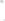 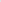 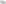 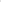 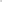 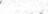 В случае невозврата неизрасходованной части субсидии сумма, израсходованная с нарушением условий Порядка и настоящего Соглашения, подлежит взысканию в порядке, установленном законодательством Российской Федерации.Ответственность сторонСтороны несут ответственность за неисполнение или ненадлежащее исполнение обязанностей по настоящему Соглашению в соответствии с действующим законодательством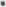 Порядок разрешения споров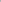 Споры и разногласия, возникшие при исполнении настоящего соглашения, разрешаются путем переговоров между сторонами. 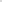 В случае невозможности разрешения споров и разногласий путем переговоров стороны после реализации предусмотренной законодательством процедуры досудебного урегулирования решают их в судебном порядке.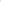 Заключительные положенияЛюбые изменения и дополнения к настоящему Соглашению действительны при условии, что они совершены в письменной форме и подписаны уполномоченными на то представителями Сторон.Досрочное расторжение Соглашения возможно по соглашению сторон либо на основаниях, предусмотренных действующим законодательством.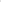 Сторона, инициатор расторжения Соглашения, должна направить письменное уведомление о намерении расторгнуть Соглашение другой Стороне не позднее, чем за 30 дней до предполагаемого момента расторжения настоящего Соглашения. При досрочном расторжении настоящего Соглашения все средства, перечисленные Получателю субсидии в порядке предоставления мер муниципальной поддержки на проведение капитального ремонта общего имущества в многоквартирных домах, расположенных на территории Кореновского городского поселения Кореновского района подлежат перечислению в бюджет поселения в течение З дней со дня расторжения настоящего Соглашения.Настоящее Соглашение составлено в 2-х экземплярах, которые имеют равную юридическую силу, по одному для каждой из сторон соглашения.Срок действия соглашенияНастоящее соглашение вступает в силу с момента подписания и действует до 31 декабря текущего года, а в части расчетов – до полного исполнения обязательств по настоящему соглашению.Реквизиты и подписи сторонПРИЛОЖЕНИЕУТВЕРЖДЕНпостановлением администрацииКореновского городского поселения Кореновского районаот 03.05.2024 № 584ПРИЛОЖЕНИЕ № 1к Порядку предоставлению мер муниципальной поддержки на проведение капитального ремонта общего имущества в многоквартирных домах, расположенных на территории Кореновского городского поселения Кореновского района№п/пНаименование документаКоличество листов1231ПРИЛОЖЕНИЕ № 2к Порядку предоставлению мер муниципальной поддержки на проведение капитального ремонта общего имущества в многоквартирных домах, расположенных на территории Кореновского городского поселения Кореновского района№ п/пНаименование Сумма (руб)Получение из бюджета с начала года, всегоИспользовано с начала года, всего123ПРИЛОЖЕНИЕ № 3к Порядку предоставлению мер муниципальной поддержки на проведение капитального ремонта общего имущества в многоквартирных домах, расположенных на территории Кореновского городского поселения Кореновского района№п/пНаименование показателя, необходимого для достижения результата предоставления субсидии Плановое значение показателя, предусмотренное Соглашением Фактическое значение показателяПериод достиженияОценка достижения1  12ПРИЛОЖЕНИЕ № 4к Порядку предоставлению мер муниципальной поддержки на проведение капитального ремонта общего имущества в многоквартирных домах, расположенных на территории Кореновского городского поселения Кореновского района